О признании утратившей силу части 4 статьи 1 Закона Республики Саха (Якутия) «О комиссии Государственного Собрания (Ил Тумэн) Республики Саха (Якутия) по контролю за достоверностью сведений о доходах, об имуществе и обязательствах имущественного характера, представляемых народными депутатами Республики Саха (Якутия)»Статья 1Часть 4 статьи 1 Закона Республики Саха (Якутия) от 25 апреля 2012 года                    1054-З № 1017-IV «О комиссии Государственного Собрания (Ил Тумэн) Республики Саха (Якутия) по контролю за достоверностью сведений о доходах, об имуществе                                и обязательствах имущественного характера, представляемых народными депутатами Республики Саха (Якутия)» признать утратившей силу. Статья 2Настоящий Закон вступает в силу по истечении десяти дней после дня его официального опубликования.Глава Республики Саха (Якутия) 						А.НИКОЛАЕВг.Якутск, 25 апреля 2019 года           2125- З № 161-VI                                               З А К О НРЕСПУБЛИКИ САХА (ЯКУТИЯ)  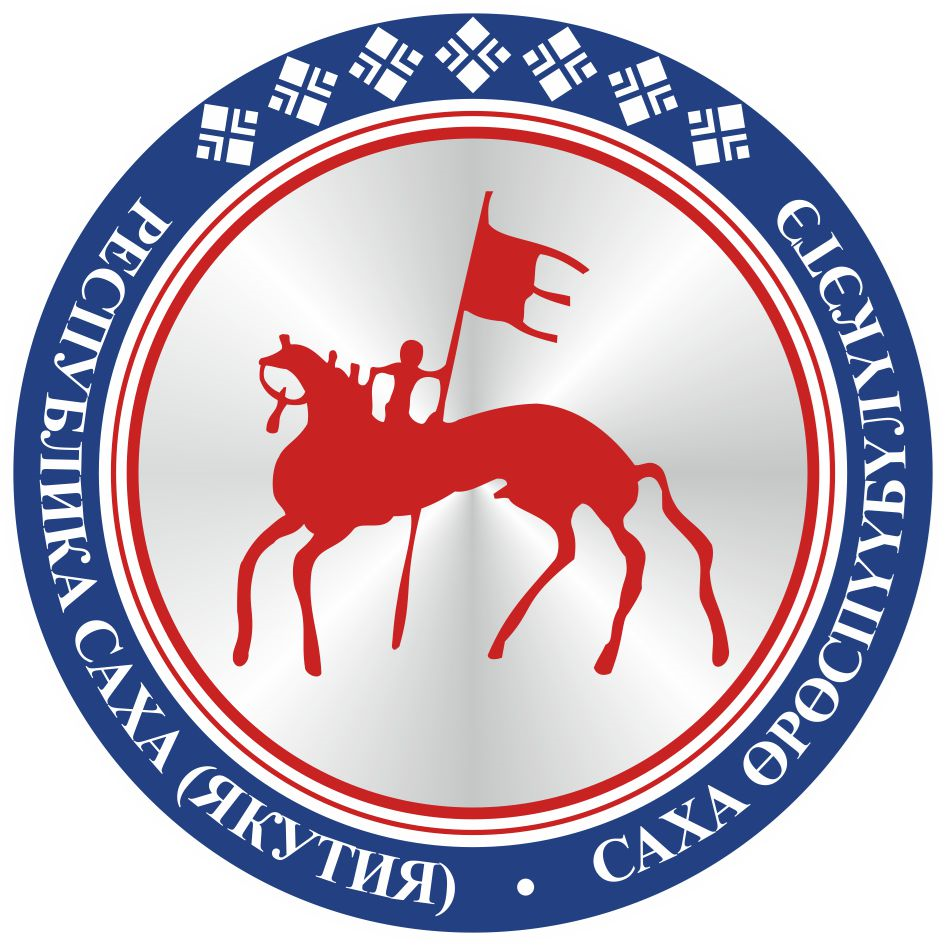                                       САХА ЈРЈСПҐҐБҐЛҐКЭТИНС О К У О Н А                                       